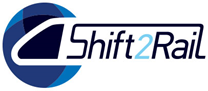 ANNEX V – MODEL FINANCIAL OFFERThese person-day prices must be used for the price calculation in each taskPrice per person-day (in  €)Project ManagerSenior ExpertJunior ExpertPrice per TaskPrice per TaskPrice per TaskTask n° 1.  state of the art of alternative communication bearersNumber of person-day foreseenTotal Price in € (n° of  person-day foreseen X price per person-day)Project managerSenior ExpertJunior expertOther costs (1)N/ASub-total Task n° 1Number of person-day foreseenTotal Price in € (n° of  person-day foreseen X price per person-day)Task n° 2.  Assessment of technical performance of selected technologiesProject managerSenior ExpertJunior expertOther costs (1)N/ASub-total Task n° 2Number of person-day foreseenTotal Price in € (n° of  person-day foreseen X price per person-day)Task n° 3. Business caseProject managerSenior ExpertJunior expertOther costs (1)N/ASub-total Task n° 3Total price for all servicesTotal price for all servicesTotal price for all servicesVAT amount N/A in €  (to two decimal places)                         €Price without VAT (sums of tasks 1 to 3)N/Ain € (to two decimal places)€i.e.: cost for acquiring data, production of deliverables,  travel and subsistence costs, etc.i.e.: cost for acquiring data, production of deliverables,  travel and subsistence costs, etc.i.e.: cost for acquiring data, production of deliverables,  travel and subsistence costs, etc.Name Date & Signature 